الاسم: ....................................                  الصف: .................................بيان مفهوم التاء المفتوحة: تنطق تاء عند الوقف عليها وعند الوصل.بيان مفهوم التاء المربوطة: تاء متحرّكة تنطق هاء عند الوقف عليها._____________________________________________________________________________________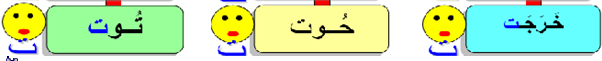 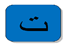 _____________________________________________________________________________________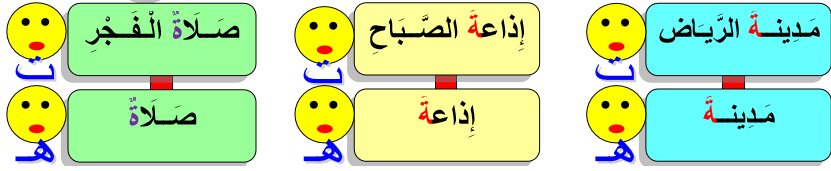 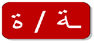 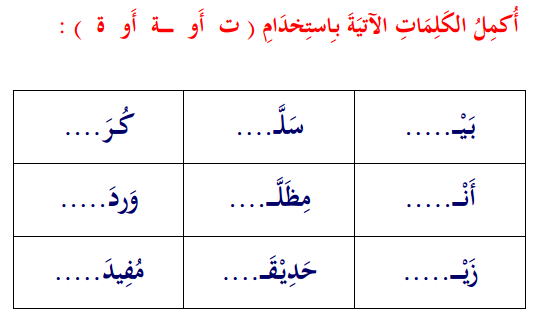 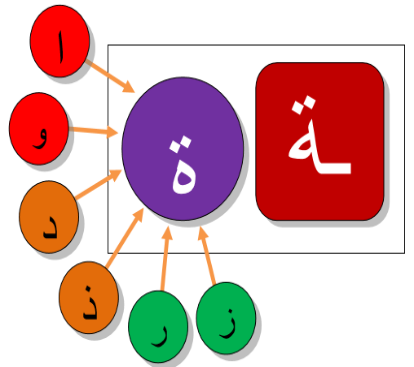 تقييم المعلممؤشرات الأداءنواتج التعلميميّز الفرق بين التاء المفتوحة والمربوطة دون لبس.يميّز المتعلّم التاء المفتوحة والتاء المربوطةيوظّف التاء المفتوحة والمربوطة في مفردات جديدة.يميّز المتعلّم التاء المفتوحة والتاء المربوطة